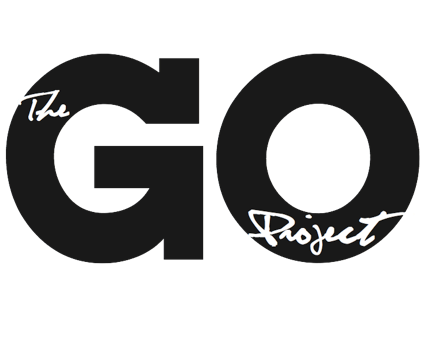 The GO Project Position DescriptionPosition: Camp Counsellor – Children’s Adventure Camp Reports to: Children’s Program Coordinator Role of this PositionThis position supports the work of the children’s day camp programs through the facilitation of leading small. The site staff is expected to build strong relationships with groups of children and volunteer leaders during free time, worship preparation, small group debriefing, etc. Enthusiasm for children’s ministry and empathy in understanding children’s issues will enliven candidates for this ministry. In addition to the expectations for all site staff, this role is expected to: Enliven the vision of Mission in the United Church of Canada Participate with GO Project Summer Team to create and maintain the integrity of the mission program Ensure all COVID health and safety protocols are being metInteract with participants to ensure a positive experience For summer 2021, there is a possibility of in-person and virtual camp. Please be open to offering both or either within this role.Responsibilities The Site Staff is responsible to: Ensure the church and its contents are safe and used responsiblyLead small groups of children in games, art, activities, and service projectsModel and teach The GO Project values and beliefs about all ages, faith development and communityAct as a liaison between children and site coordinator Represent The GO Project in the church, with the community, and in all that you doComply with all health and safety policies and ensure every surface is sanitized before and after use. Typical Duties:Participate in weekly summer team check-insPlan and lead daily worship with campersParticipate in all programsBe knowledgeable of and prepared to implement fire, safety, first aid and other emergency procedures if necessaryImplement the program as laid out and make adaptions when necessaryMeet weekly with GO Project summer teamReport abuse disclosures, and any concerns about minors in the care to the Camp CoordinatorQualifications Past children’s camp experience Experience in youth leadershipExperience leading children’s programmingKnowledge and experience responding to emergency situations Knowledge of youth leadership activities Knowledge of children’s programs and activities Knowledge of the vision of The GO Project Experience and comfort offering leadership in a Christian environment Able to work in an environment where interruptions are frequent Able to work effectively in the midst of multiple and varied work demandsAccountability This position reports to the Camp Coordinator and is accountable to the Assistant Director and Minister to The GO Project Location The GO Project is seeking staff in the Barrie/Oro Medonte/Orillia and Toronto areasDates of Work 	June 28th, 2021 – August 27th, 2021Compensation	Camp counsellors will be paid $14.25 an hour, for 35 hours per weekTo Apply  Please submit both your resume and cover letter to the Minister of The GO Project Alana Martin at Alana@thegoproject.ca by May 21st, 2021 Incomplete applications will not be considered. Please note that applications will be reviewed prior to the closing date and interviews may begin before May 21st, 2021.We thank all applicants for their interest; however only candidates selected for an interview will be contacted. 